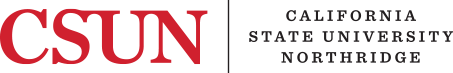 Request to Add, Delete Lock Codes and Set Access LevelsThis access control form is used for adding or deleting user credentials from Sargent or Omni keyless entry locks. Please include the work order or chargeback number (if over 3 changes per week) and send the completed form to the PPM Lockshop.  Please allow at least 48 hours for your request to be completed.  If you find that you have an emergency situation and need the request completed sooner than the normal time period, please contact Work Control at ext. 2222 and indicate that the request is urgent. Authorized By:_______________________________  Print Name:____________________        ____  ext.:_________  Date:______________________Authorized By: ______________________________________    ext.:______________   Date:  ___________________Print Name:   _______________________________________   Department or College: _________________________Work Request or Chargeback Number: _____________________________Room(s)Name andCSUN ID #Add:C = CodeM = Mag CardL = State ID/LicenseP = Prox CardTitle:1 = Faculty2 = Student3 = Staff4 = Parent5 = ContractorDelete:C = CodeM = Mag CardL = State ID/LicenseP = Prox CardContact PersonResponsible for codesName and CSUN ID #Room(s)MTWThFAccess   √Saturday Access √Sunday Access √Holiday Access √24HrAlways √Time Schedule or Notes12345678910111213141516171819202122